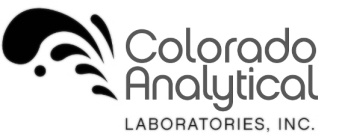 Commerce City Lab	10411 Heinz Way		Commerce City CO 80640	Lakewood Service Center	12860 W. Cedar Dr, Suite 100A	Phone: 303-659-2313	www.coloradolab.comReport To InformationCompany Name:      Contact Name:      Bill To Information (If different from report to)Company Name:      Contact Name:       Project InformationPWSID:        Report To InformationCompany Name:      Contact Name:      Bill To Information (If different from report to)Company Name:      Contact Name:      System Name:      Address: City:          State:     Zip:      Address: City:         State:     Zip:      Compliance Samples:       Yes  No                                    
Send Results to CDPHE: Yes  No              Phone:     Phone:     Task Number(Lab Use Only)Email:     Email:     		Task Number(Lab Use Only) Sample Collector:      PO Number:     Task Number(Lab Use Only)Sample Collector Phone:      PO Number:     Task Number(Lab Use Only)No. of ContainersResidual Chlorine(mg/L)P/A Samples OnlyTotal Coliform P/A504.1 EDB/DBCP504.1 EDB/DBCP505  Pests/PCBs515.4 Herbicides524.2 VOCs525.2 SOCs-Pest531.1 Carbamates547 Glyphosate548.1 Endothall549.2 Diquat524.2 TTHMs552.2 HAA5sLead/CopperNitrateNitriteFluorideInorganicsInorganicsAlk./Lang. Index (Circle)TOC, DOC (Circle), UV 254 (Circle)Gross Alpha/BetaRadium 226/228RadonUraniumChloriteInstructions:     Instructions:     Instructions:     Instructions:     Instructions:     Instructions:     Instructions:     Instructions:     Instructions:     Instructions:     Instructions:     Instructions:     Instructions:     C/S Info:Delivered Via:                                    C/S Charge C/S Info:Delivered Via:                                    C/S Charge C/S Info:Delivered Via:                                    C/S Charge C/S Info:Delivered Via:                                    C/S Charge C/S Info:Delivered Via:                                    C/S Charge C/S Info:Delivered Via:                                    C/S Charge C/S Info:Delivered Via:                                    C/S Charge C/S Info:Delivered Via:                                    C/S Charge C/S Info:Delivered Via:                                    C/S Charge C/S Info:Delivered Via:                                    C/S Charge Seals Present Yes  No       Headspace Yes  No 


 Temp.      °C /Ice                   Sample Pres. Yes  No Seals Present Yes  No       Headspace Yes  No 


 Temp.      °C /Ice                   Sample Pres. Yes  No Seals Present Yes  No       Headspace Yes  No 


 Temp.      °C /Ice                   Sample Pres. Yes  No Seals Present Yes  No       Headspace Yes  No 


 Temp.      °C /Ice                   Sample Pres. Yes  No Seals Present Yes  No       Headspace Yes  No 


 Temp.      °C /Ice                   Sample Pres. Yes  No Seals Present Yes  No       Headspace Yes  No 


 Temp.      °C /Ice                   Sample Pres. Yes  No Seals Present Yes  No       Headspace Yes  No 


 Temp.      °C /Ice                   Sample Pres. Yes  No Seals Present Yes  No       Headspace Yes  No 


 Temp.      °C /Ice                   Sample Pres. Yes  No Seals Present Yes  No       Headspace Yes  No 


 Temp.      °C /Ice                   Sample Pres. Yes  No Seals Present Yes  No       Headspace Yes  No 


 Temp.      °C /Ice                   Sample Pres. Yes  No Seals Present Yes  No       Headspace Yes  No 


 Temp.      °C /Ice                   Sample Pres. Yes  No Seals Present Yes  No       Headspace Yes  No 


 Temp.      °C /Ice                   Sample Pres. Yes  No Relinquished By:Relinquished By:Relinquished By:Date/Time:Received By:Received By:Received By:Received By:Received By:Date/Time:Date/Time:Date/Time:Date/Time:Date/Time:Relinquished By:Relinquished By:Relinquished By:Relinquished By:Relinquished By:Relinquished By:Date/Time:Date/Time:Date/Time:Date/Time:Date/Time:Received By:Received By:Received By:Received By:Received By:Received By:Date/Time:Date/Time:Date/Time:Date/Time:PHASE I, II, V Drinking Water Analyses (check  requested analysis)Subcontract Analyses